Протоколсеминара - совещания в режиме ВКС с директорами и заместителями директоров по учебно – воспитательной работе  общеобразовательных школ Богучанского района26.01.2022 г.									11.00 час.1.     Результаты учебной деятельности ОУ района. Докладчик: Н.А. Зайцева, начальник отдела общего образования 2.     Анализ деятельности  ОУ в части образовательных результатов (причины низких образовательных результатов, о принятых в ОУ мерах и планируемых мероприятиях, направленных на устранение причин неуспешности, о мероприятиях, направленных на повышение качества образования):Докладчик: Аничкина А.А., директор МКОУ Невонской школы;Докладчик: Пашко А.А., директор МКОУ Хребтовской школы;Докладчик: Цуркина Т.В., директор МКОУ Красногорьевской школы;Докладчик: Евдокимова Н.О., директор МКОУ Таежнинской школы № 7;Докладчик: Верхотурова Е.В., директор МКОУ Таежнинской школы № 20;Докладчик: Евлампьева Г.Г., директор МКОУ «Чуноярская школа № 13»;4. О реализации Федерального проекта «500+» Докладчик: Н.А. Зайцева, начальник отдела общего образования Рекомендации по итогам проведения семинара – совещания:Школы, находящиеся в зоне риска снижения образовательных результатов:МКОУ Манзенская школа					 (500+   2021)МКОУ «Гремучинская средняя школа № 19» 		 (500+   2021)МКОУ Новохайская школа 					 (500+   2021)МКОУ Нижнетерянская школаНа основании представленных районных результатов учебной деятельности, анализа образовательных результатов ШНОР и школ, находящихся в зоне риска снижения образовательных результатов, а так же с учетом проведенного управлением образования предварительного мониторинга деятельности данных учреждений для обеспечения контроля реализации программ повышения качества образования было выявлено следующее:  − отмечены затруднения в целеполагании, в выполнении проблемно-ориентированного анализа, в планировании эффективных мероприятий по повышению качества образования, в описании стратегий решений, предполагающих изменения в образовательной среде школы (Хребтовская, Манзенская, Артюгинская, Ангарская, Нижнетерянская); − недостаточно внимания уделяется выявлению профессиональных дефицитов у педагогических работников и развитию профессионального мастерства педагогов, овладению и использованию ими технологий обучения и оценивания (Хребтовская, Манзенская, Артюгинская, Ангарская, Нижнетерянская, Новохайская, Пинчугская); − недостаточно использование адекватных управленческих действий с позиции обоснования ресурсов по переходу школы в режим эффективной работы (все ШНОР); − низкий уровень развития взаимодействия с родительской общественностью, сотрудничества семьи и школы в вопросах повышения качества образования, созданию условий для вовлечения родителей обучающихся с низкими образовательными результатами, организации сетевого партнерства и сетевого взаимодействия с другими ОО (Хребтовская, Манзенская, Артюгинская, Ангарская, Нижнетерянская, ТСШ № 20, ТСШ № 7, Октябрьская). По результатам проведения мониторинга сформулированы следующие рекомендации. С целью обеспечения результативности программ повышения качества образования образовательных организаций, имеющих низкие образовательные результаты: − обеспечить доработку программ повышения качества образования образовательных организаций, имеющих низкие образовательные результаты; − организовать проведение мониторинга профессиональных затруднений учителей образовательных организаций, имеющих низкие результаты обучения; − создать условия для повышения предметной и методической компетентности педагогов, работающих с учащимися из группы риска учебной неуспеваемости; − активизировать создание мотивирующей образовательной среды и позитивной школьной культуры для всех участников образовательных отношений; − продолжить развитие системы поддержки обучающихся с трудностями в учебной деятельности (организация адресной работы с обучающимися, имеющими трудности в обучении); − создать условия для вовлечения родителей обучающихся с низкими образовательными результатами в образовательный процесс; − обеспечить расширение социального партнерства, сетевого взаимодействия, обмена опытом с другими ОО, в том числе эффективными практиками со школами, имеющими стабильно высокие образовательные результаты. Для осуществления эффективных преобразований при реализации программы повышения качества образования необходимо выполнение следующих условий, которые выделены в «Методике оказания адресной методической помощи общеобразовательным организациям, имеющим низкие образовательные результаты обучающихся», разработанной ФГБУ «Федеральный институт оценки качества образования». Всем ШНОР и школам, находящимся в зоне риска снижения образовательных результатов: Представить анализ ситуации, сформулировать проблемы функционирования образовательной организации с целью выявления комплекса внешних и внутренних факторов, влияющих на снижение образовательных результатов. На основании результатов анализа и сделанных выводов разработать стратегию выхода из сложившейся ситуации с учетом адресных рекомендаций (в целом по организации, по уровням образования, по конкретным учебным предметам (учителям)).Осуществить поиск эффективных компонентов развивающей образовательной среды, позволяющих сделать образовательную деятельность ориентированной на индивидуальные особенности и потребности обучающихся.Актуализировать решение вопросов преемственности в использовании развивающего потенциала образовательной среды на уровнях дошкольного, начального, основного и среднего (полного) общего образованияПредусмотреть повышение квалификации руководящих и педагогических работников по теме «Создание развивающей образовательной среды как интегративный результат реализации требований ФГОС ОО к условиям реализации основных образовательных программ»Предусмотреть мероприятия, направленные на совершенствование профессиональной компетентности в реализации системно-деятельностного подхода, в применении технологий деятельностного типа как основного способа и средства организации взаимодействия обучающихся с образовательной средой Активизировать использование педагогическими работниками технологий деятельностного типа для организации образовательной деятельности, направленной на достижение планируемых образовательных результатов.Протокол подготовила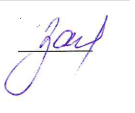  Н.А. Зайцева  ШНРО по исследованиям Рособрнадзора  октябрь 2021 ШНРО по исследованиям ЦОКО Красноярск ноябрь 2021 1.МКОУ Хребтовская школа*    (500+   2022)2.МКОУ Октябрьская СШ №9* (500+   2022) 3.МКОУ Говорковская школа*   (500+   2022) 4.МКОУ Красногорьевская школа*(500+2022) 5.МКОУ Осиновская школа*           (500+  2022) 6.МКОУ Артюгинская школа*     (500+   2022) 7.МКОУ Ангарская школа      (500+    2021) 8.МКОУ БСШ №3    (500+    2021) 9.МКОУ Таежнинская школа №20 (500+ 2021) 10.МКОУ Кежекская школа (500+    2021) 11.МКОУ Чуноярская средняя школа №13   (500+    2021) 12.МКОУ Белякинская школа (500+    2021) 13.МКОУ Богучанская СШ  № 414.МКОУ Таежнинская школа №715.МКОУ Нижнетерянская школа16.МКОУ Богучанская школа №1 17.МКОУ Пинчугская школаМКОУ Хребтовская школа* МКОУ Октябрьская СШ №9* МКОУ Говорковская школа* МКОУ Красногорьевская школа* МКОУ Ангарская  школа МКОУ БСШ №3 МКОУ Таежнинская школа №20 МКОУ Кежекская школа 